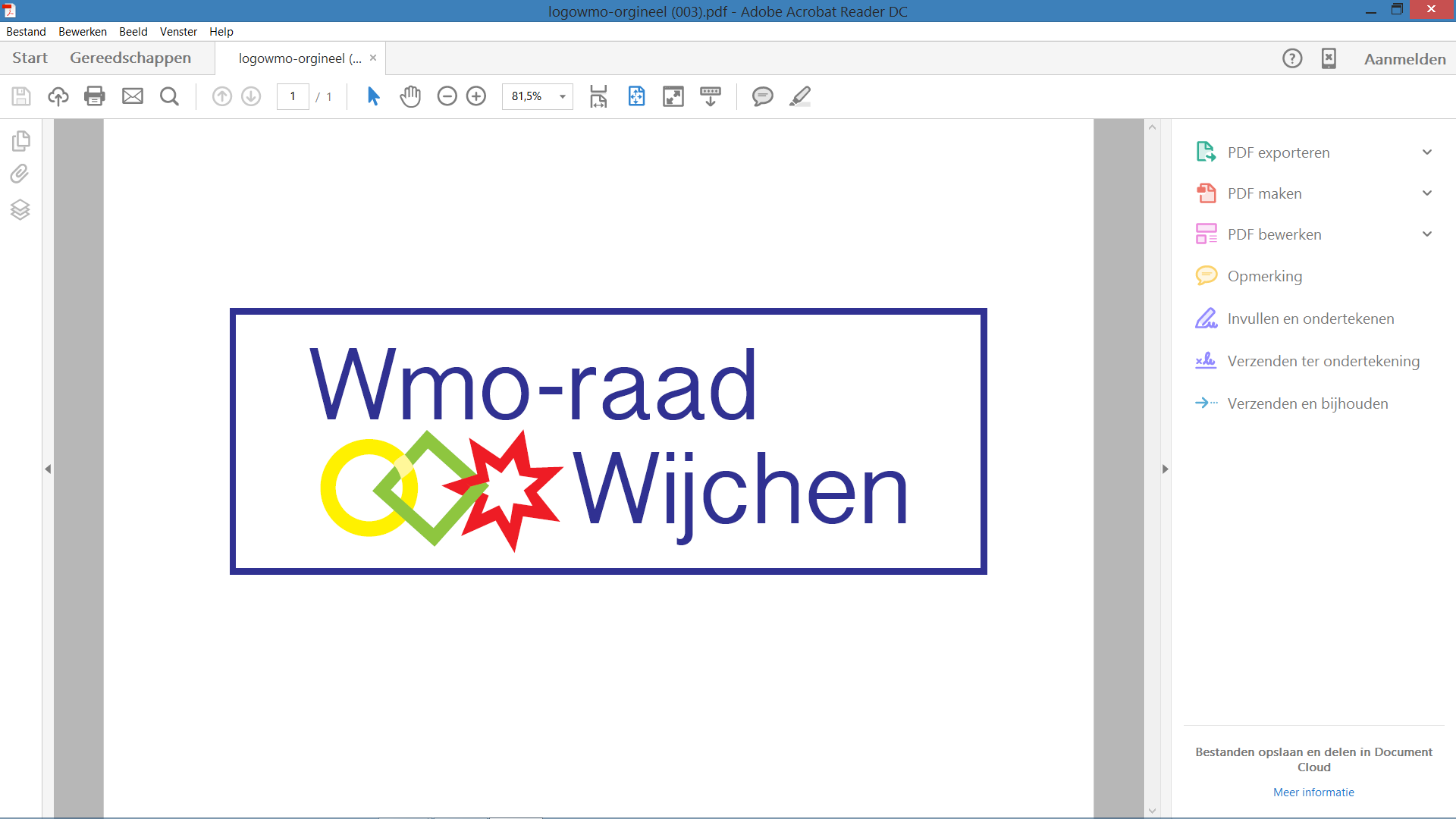 Wijchen 1 sept.  2016Secretariaat:G.J.M. Wesseling6601 PG Wijchen024-6415251g.wesseling@vodafonethuis.nlBetreft: Gewijzigde 	AGENDA voor de vergadering van de Wmo - raad 				Wijchen. 8 september 2016 in het  Koetshuis K9  				19.30 uur19.30 u – 19.35 u. Opening:19.35 u –19.40 u. Vaststelling Agenda		    19.40 u : Henk verlaat de vergadering i.v.m. een 					 tafelgesprek, dat zal duren tot 20.30 u. 			          Tijdstip terugkomst 20.35u  3   19.40 u. 19.50 u.	Goedkeuring notulen 14 juli  2016  4   19.50 u. - 20.05 u.  Actielijst van 14 juli 201620.05 u. – 20.15 u. Vergaderplanning.		De Gemeente Wijchen heeft de vergaderstructuur gewijzigd.		Dit noopt ons ertoe onze planning te herzien.20.15 u. – 20.45 u. De punten van en voor Theo Anema.6.1 de huishoudelijke hulp Nieuw beleid Mantelzorg7. 20.45 u. –21.10 u. Mededelingen, waarbij info vanuit de 						aandachtsvelden. (Nieuwsbrief 55 Koepel …..)3.1 Zorgbelang organiseert op 11 okt. een spiegelgesprek over de 	  	   ambulancedienst. Zie de meegestuurde mail in de bijlage.3.2Contact met Mevr. Mechteld Hubers3.3 Belangstelling voor de contactbijeenkomsten Koepel Adviesraden.	       3.4 Ingekomen een persbericht van de CIGW, zie in de bijlage.	       3.5 Verslag van het overleg over de uitvoering van de motie D66 8. 21.10 u. – 21.15 u. Info vanuit de communicatiehoek21.15 u. – 21.25 u. Spreekuur WMO raad21.25 u. – 21.30 u. Rondvraag21.30 u. 		    Sluiting			Gerard Wesseling1.28-9-2015Huishoudelijk reglementHenk, Gerard2017 voor kennisgeving20162.12-5-2016Agenderen voor het overleg met wethouders Engels en SchaapStand van zaken cliëntenparticipatie Henk, GerardAgenderen voor 8 september3.1.16-6-201614-07-2016 Lieneke Bolhuis uitnodigen voor 8 septNog eens contact opnemen en overleggen of ze een keer kan switchenGerardGerard/TheoLieneke heeft aangegeven dat ze niet op donderdag in Wijchen werkt2.Presentatie nieuwe populatie gebonden bekostiging in septemberRob Engelsseptember3.Cijfermateriaal over hv; eigen bijdrage + effecten stapeling eigen bijdrageRob Engelsz.s.m.CDA mail rond gestuurd4.Met 2 personen deelnemen aan overleg met politieke werkgroep burger-participatie op 6 sept. over motie D’66; namen doorgeven aan Van GalenThea en SylviaHenkz.s.m.5.31 aug. een brainstormsessie van max. 1,5 uur door de Wmo-raad (19.30-21.00 u.). Gerard reserveert ruimteGerard6.Screenen agenda’s raad en commissies op relevante onderwerpenKatjacontinu7.Checken of iedereen kan omgaan met webmailGodelieve8 september8.Status verzonden beleidsstukken aangevenTheo9.  Gerard checkt of het mailadres van  Thea is doorgegeven bij de KoepelGerard10Het is de bedoeling dat de webmailvoortaan wordt gebruikt i.p.v. de privemailadressen.